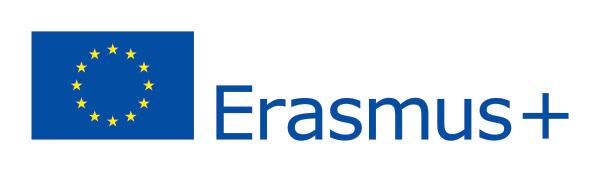 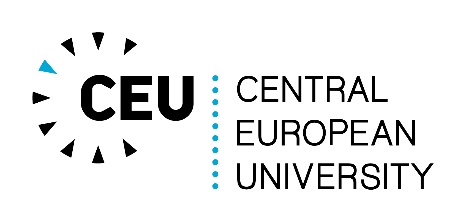 PERSONAL DATADISABILITY DECLARATIONRECEIVING INSTITUTIONPROPOSED STUDY PROGRAMSIGNATURESERASMUS+ STUDY PLAN FOR STUDY ABROAD PERIODFirst name:      Surname:      Surname:      CEU Department:      CEU Department:      CEU Department:      Have you already participated in Erasmus Mobility?      Yes      NoHave you already participated in Erasmus Mobility?      Yes      NoHave you already participated in Erasmus Mobility?      Yes      NoIf yes, for how many months and in which study cycle? (BA, MA, PhD) Please, also indicate if you had the Erasmus student status but did not receive a grant.    If yes, for how many months and in which study cycle? (BA, MA, PhD) Please, also indicate if you had the Erasmus student status but did not receive a grant.    BA        no. of months:   MA       no. of months:        PhD      no. of months:   Do you have a disability for which special arrangements need to be considered? Yes      NoPlease attach an extra sheet for explanation if your answer is yes.Please attach an extra sheet for explanation if your answer is yes.Name of host institution:      Name of host institution:      Name of host institution:      Unit/Department/Faculty:      Unit/Department/Faculty:      Unit/Department/Faculty:      Area of Study:      Area of Study:      Area of Study:      Proposed period abroad:   From:   /  /    To:   /  /    Duration in months:   Course codeCourse titleECTSTotalName of the applicant:      Date:    /  /    SignatureName of supervisor at CEU:      Date:    /  /    Signature